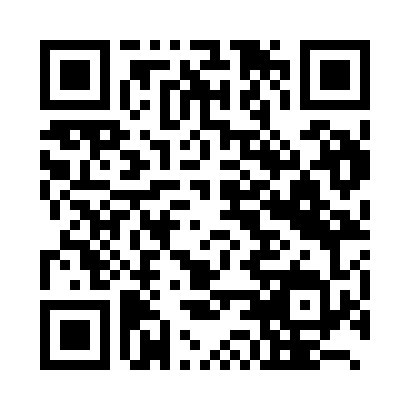 Prayer times for Sodegaura, JapanMon 1 Apr 2024 - Tue 30 Apr 2024High Latitude Method: NonePrayer Calculation Method: Muslim World LeagueAsar Calculation Method: ShafiPrayer times provided by https://www.salahtimes.comDateDayFajrSunriseDhuhrAsrMaghribIsha1Mon4:005:2711:443:186:027:232Tue3:595:2511:443:186:037:243Wed3:575:2411:433:186:037:254Thu3:565:2311:433:186:047:265Fri3:545:2111:433:196:057:276Sat3:525:2011:433:196:067:287Sun3:515:1911:423:196:077:298Mon3:495:1711:423:196:077:309Tue3:485:1611:423:196:087:3110Wed3:465:1411:413:196:097:3211Thu3:455:1311:413:206:107:3312Fri3:435:1211:413:206:117:3413Sat3:415:1011:413:206:127:3514Sun3:405:0911:403:206:127:3615Mon3:385:0811:403:206:137:3716Tue3:375:0711:403:206:147:3917Wed3:355:0511:403:206:157:4018Thu3:345:0411:403:206:167:4119Fri3:325:0311:393:216:167:4220Sat3:305:0111:393:216:177:4321Sun3:295:0011:393:216:187:4422Mon3:274:5911:393:216:197:4523Tue3:264:5811:393:216:207:4624Wed3:244:5711:383:216:217:4725Thu3:234:5511:383:216:217:4826Fri3:214:5411:383:216:227:5027Sat3:204:5311:383:216:237:5128Sun3:184:5211:383:226:247:5229Mon3:174:5111:383:226:257:5330Tue3:164:5011:373:226:267:54